广西大学研究生学位论文编写规则    学位论文是学位申请人提交的用于其获得学位的文献。学位论文应反映专业性、规范性、创新性等学术特征。为规范我校研究生学位论文编写格式，根据《中华人民共和国国家标准学位论文编写规则》（GB/T 7713.1-2006），制定本研究生学位论文编写规则。1．学位论文基本结构 学位论文基本结构包括前置部分、主体部分和结尾部分。1.1前置部分 前置部分包括：(1) 封面（含扉页）(2) 版权页（含独创性声明及版权使用授权书）(3) 摘要页（含中文摘要页及英文摘要页）(4) 目录页 (5) 缩写、符号清单、术语表（可根据需要）(6) 插图和附表清单（可根据需要）1.2主体部分主体部分包括：(1) 绪论（引言）(2) 正文(3) 结论1.3 结尾部分结尾部分包括：(1) 参考文献(2) 附录（可根据需要）(3) 作者在学期间所取得的科研成果(4) 致谢页(5) 封底2． 一般要求2.1 撰写要求学位论文一般以中文为主撰写。以下两种特殊情况除外：（1）留学研究生的学位论文允许以英文为主撰写，但封面、题名页、独创性声明和使用授权书应使用中文撰写，并应有详细的中文摘要。（2）外语专业的学位论文应用所学专业相应的语言撰写；但封面、题名页、独创性声明和使用授权书应用中文撰写，并应有详细的中文摘要。学位论文的内容应完整、准确。所采用的文字应为国家正式公布实施的简化汉字。学位论文使用的单位应采用国家法定的计量单位。学位论文中采用的术语、符号、代号等在全文中必须统一，并符合规范化的要求，标点符号的用法应该以GB/T15834—1995《标点符号用法》为准。数字用法应该以GB/T15835—1995《出版物上数字用法的规定》为准。论文中使用的专业术语、缩略词应在首次出现时加以注释。外文专业术语、缩略词，应在首次出现的译文后用圆括号注明原词语全称。学位论文的插图、照片、图示应完整清晰。2.2 整体排版要求学位论文用学校统一封面装订成册。博士学位论文选用红色纸张做封面、硕士学位论文选用蓝色纸张做封面。所需份数由学位申请者及导师掌握，但需满足论文学位答辩的需要。提交学位授予审议的学位论文，要按规定和要求重新装订成册。学位论文应采用计算机输入，用论文稿件应用A4标准纸（210 mm× 297 mm）双面打印、印刷或复印输出，摘要之前部分用单页打印。学位论文整体页面排版页边距为：上 2.8 cm  下 2.2 cm  左 2.8 cm  右 2.5 cm。学位论文主题部分设定页眉，页眉左上顶格为“广西大学博士（硕士）学位论文”，或“广西大学博士（硕士）专业学位论文”；页眉右上顶格为论文题目，采用隶书小四号字；页眉从主体部分第一章开始标注，奇数偶数页相同。学位论文从摘要页编页码，页码置页面底部居中，以古罗马数字（Ⅰ、Ⅱ、Ⅲ）依次排序。学位论文从主体部分第一章开始另行编页码，页码置页面底部居中，以阿拉伯数字（1，2，3）依次排序。学位论文整体行间距为1.25倍行间距，或25磅行间距。一级标题段前段后留空1.0倍行间距，二级标题段前段后留空0.5倍行间距。三级及四级标题按正常行间距1.25设定，不在段前段后留空。学位论文一般标题按四级标题排版。一级标题（“第一章 ××”）用三号黑体字加粗居中。二级标题（1.1 ××）用四号黑体字加粗左顶格。三级标题（1.1.1 ××）用小四号黑体字加粗左顶格；四级标题（1.1.1.1 ××）用小四号宋体左顶格。四级标题后，应用数字加圆括号“（1）”或字母作为五级及以上标题的标注。全文英文、阿拉伯数字等一律为“Times New Roman”字体。中文标点符号按中文全角，英文标点符号按“Times New Roman”字体。3. 编写规范与要求3.1 前置部分3.1.1 封面封面包括校名、学校徽标、学位论文中文题目、作者姓名、提交时间等内容。扉页包括中图分类号、密级、单位代码、学号、学位论文中英文题目、作者姓名、导师姓名（合作导师姓名）、学科和专业名称、所在学院、论文答辩时间、学位授予时间、答辩委员会主席姓名等。分类号：按中国图书分类法，根据学位论文的研究内容确定。密级：仅限于涉密学位论文（论文课题来源于国防军工项目）填写，密级应根据涉密学位论文确定，分绝密、机密和秘密三级，并注明保密期限。非涉密学位论文不得填写密级。单位代码：10593。作者学号：填写学号。论文题目：应准确概括整个论文的核心内容，简明扼要，论文题目中所用的词应考虑为检索提供特定的信息（如关键词），题目一般不宜超过25个汉字（符），若语意未尽，可用副题补充说明。副题应处于从属地位，一般可在题目的下一行用破折号引出，字数不宜超过题目汉字数。英文题目翻译应简短准确，一般不应超过150个字母。封面论文题目采用一号宋体字，扉页论文题目采用小一号宋体字，英文题目采用Times New Roman字体，二号字，若排不下可适当缩写字号。院系：填写培养院系的全称，不得使用简写，院系前也不用写“广西大学”。导师：应填写学籍管理系统中的导师姓名，后衬“教授”、“研究员”等导师职称。若有指导教授多于一人，则分行署名。学科和专业名称：必须按国家研究生培养的学科专业目录，规范填写。学位论文的盲审版本，其封面需隐去作者姓名及导师姓名。3.1.2 版权页版权页位于扉页之后，包括独创性声明和学位论文使用授权说明两部分。为广西大学统一格式和内容。3.1.3 摘要页3.1.3.1 摘要页内容摘要页包括中文摘要页和英文摘要页。摘要页包括：论文题目、 “摘要”字样（位置居中）、摘要正文、关键词。摘要是论文内容的总结概括，摘要内容一般应包含研究工作的目的、研究方法、结果和最终结论等，重点突出具有创新性的成果和新见解。不宜使用公式、图表，不标注引用文献。硕士论文摘要一般为500~800字，不宜超过1000字。博士论文摘要一般为1000~1500字，不宜超过2000字。关键词应体现论文特色，具有语义性，在论文中有明确的出处。并应尽量采用《汉语主题词表》或各专业主题词表提供的规范词。一般列出3~8个关键词。英文摘要及关键词应与中文摘要内容、关键词相对应。3.1.3.2 摘要页排版要求论文题目为三号黑体字居中打印；“摘要”二字与题目空一行，为三号黑体，字间空一格；摘要内容为四号宋体，每段开头空二格，标点符号占一格；“关键词”与摘要内容空一行，四号黑体，其后为关键词（四号宋体）。关键词之间用两个空格分开，最后一个关键词后不打标点符号。英文摘要的字号与中文摘要相同。题目全部采用大写字母，居中打印。每行左右两边至少留五个字符空格。“ABSTRACT”与题目空一行居中打印，再下，空一行打印英文摘要内容；摘要内容每段开头留四个字符空格；摘要内容后，下空二行打印“KEY WORDS”，其后关键词首字母大写，每一关键词之间用分号隔开，最后一个关键词后不打标点符号。全文英文一律采用“Times New Roman”字体。3.1.4 目录页目录作为论文的提纲，是论文各组成部分标题的集合，应简明扼要，一目了然。目录应根据正文自动生产，目录列举到三级标题。“目录”二字为三号黑体，下空一行为章、节、小节及其开始页码为小四号字体。章、节、小节分别以1、1.1、1.1.1等数字依次标出。目次内容按1.25行间距，小四号字体，页码居中对齐，两端对齐，二级标题目录左缩进2个字符，三级节标题目录左缩进4个字符。3.1.5 缩写、符号清单和术语表可根据需要列出符号、标志、缩略词、首字母缩写、计量单位、术语等的注释表。3.1.6 插图和附表清单论文中如图表较多，或表的内容较大影响版面排版时，可根据需要，分别列出清单置于目录次页之后。图的清单应有序号、图题和页码。表的清单应有序号、表题和页码。3.2 主体部分包括绪论、正文和结论。主体部分应从另页右页开始，每一章应另起页。硕士学位论文的字数不少于3万字，博士学位论文的字数不少于5万字。3.2.1 绪论绪论应包括论文研究领域的历史回顾，文献回溯，理论分析等内容，以此提出研究目的、方法、内容等。绪论应独立成章，用足够的文字叙述。3.2.2正文正文是学位论文的主体。正文部分由于涉及不同的学科，在选题、研究方法、结果表达方式等有很大的差异，不能作统一的规定。但是，正文一般由标题、文字叙述、图、表格和公式等多个部分构成。正文应反映研究的背景目的意义、文献综述、研究方法（实验设计、理论分析、计算方法、实验装置和测试方法等）、实验结果、分析和讨论、结论与展望等内容。论文正文应层次分明、数据可靠、图表规范、文字简炼、说明透彻、推理严谨、立论正确，避免使用文学性质的带感情色彩的非学术性词语。论文中如出现非通用性的新名词、新术语、新概念，应作相应解释。正文中的结论是整篇论文的精髓，应该精练、准确，不得含糊其词模棱两可。结论应在对研究结果认真讨论、推理和引证的基础上，总结形成具有普遍科学意义的定论或理论。正文分章撰写，“第  章”为每个研究章的一级标题；正文一般设立至四级标题，二级、三级、四级分别以1.1、1.1.1、1.1.1.1表示。每章一级标题（“第 章 ××”）用三号黑体字加粗居中，一级标题段前段后留空1.0倍行间距。二级标题（1.1 ××）用四号黑体字加粗左顶格，二级标题段前段后留空0.5倍行间距。三级标题（1.1.1 ××）用小四号黑体字加粗左顶格；四级标题（1.1.1.1 ××）用小四号宋体左顶格。四级标题后，应用数字加圆括号“（1）”或字母作为五级及以上标题的标注。学位论文整体行间距为1.25倍行间距，或25磅行间距。例如：第一章 XXXX（一级标题）1.1 XXXX（二级标题）1.1.1 XXXX（三级标题）1.1.1.1 XXXX（四级标题）3.2.2.1图论文中采用的图应具有“自明性”，即只看图、图题和图例，不阅读正文即可理解图意。图包括曲线图、构造图、示意图、框图、流程图、记录图、地图、照片等，图必须工整、规范、清晰、美观，图在正文中的布局合理，一般先见文字后接图。其中机械零件图按机械制图规格要求；示意图应能清楚反映图示内容；照片应在右下角绘出放大标尺；实验结果曲线应制成方框图。图必须按规定的符号标注单位，引用图应在图题右上角标出文献来源。图的编号和图题需简练规范，并应置于图下方。图号按章顺序编号，如“图3-2”为第三章第二图。一个图有几个不同部分组成，应将分图号标注在分图的左上角，并在图题下列出各部分内容。图的标题均以中英文方式表示，其中文字体为五号宋体加粗，英文字体为五号 “Times New Roman”字体加粗（留学生外文撰写图的标题应有中文和外文对照）。3.2.2.2表论文中采用的表应具有“自明性”。表应选用三线表。表的编号和表题规范，表题应简单明了，并置于表上方。表的编排，一般是内容和测试项目由左至右横读，数据依序竖读。表必须按规定的符号标注单位。如某个表需要转页接排，在随后的各页上应重复表的编号。编号后跟表题（可省略）和“（续）”，置于表上方。续表均应重复表头。表格按章顺序编号，如“表5-4”为第五章第四表。表的标题均以中英文方式表示，其中文字体为五号宋体加粗，英文字体为五号“Times New Roman”字体加粗（留学生外文撰写表的标题应有中文和外文对照）。3.2.2.3公式论文中的公式应另行起，并缩格书写，与周围文字留足够的空间区分开。如有两个以上的公式，应用从“1”开始的阿拉伯数字进行编号，并将编号置于括号内。公式的编号右端对齐，公式与编号之间可用“…”连接。公式较多时，应分章编号。较长的公式需要转行时，应尽可能在“＝”处回行，在“+”、“－”“×”、“/”等记号处回行。3.2.2.4 引文标注论文中引用的文献的标注方法遵照GB/T 7714-2015《信息与文献：参考文献著录规则》，可采用顺序编码制，也可采用著者－出版年制，但全文必须统一。如：德国学者N.克罗斯研究了瑞士巴塞尔市附近侏罗山中老第三纪断裂对第三系摺皱的控制[25]；之后，他又描述了西里西亚第3条大型的近南北向构造带，并提出地槽是在不均一的块体的基底上发展的思想[26] 。(顺序编码制)结构分析的子结构法最早是为解决飞机结构这类大型和复杂结构的有限元分析问题而发展起来的（Przemienicki,1968）(著者－出版年制)3.2.2.5 注释当论文中的字、词或短语，需要进一步加以说明，而又没有具体的文献来源时，用注释。注释一般在社会科学中用得较多。应控制论文中的注释数量，不宜过多。学位论文一般采用“脚注”。将须注释的内容按顺序用阿拉伯数字编号，将参考号置于小括号内，作为上角标，脚注写在本页的下端，正文与注释之间的左侧划一段横线，把二者隔开。3.2.3 结论论文的结论是论文主体中重要部分，包括结论、展望、创新点三个部分。论文结论应是论文研究最终的、总体的结论，形成论文核心观点，不是正文中各段的小结的简单重复。论文结论应该准确、完整、明确、精练。论文展望应交代研究工作的局限，提出未来工作的意见或建议。论文创新点应以条目简要概括论文取得的重要突出性结论或观点。论文结论应独立成章。论文研究如果不能导出一定的结论，也可以没有结论而进行必要的讨论。3.3结尾部分3.3.1 参考文献参考文献表是文中引用的有具体文字来源的文献集合，全文参考文献一览，各类参考文献编排格式须符合国家标准GB/T 7714—2015详情参考：《信息与文献：参考文献著录规则》。参考文献表应置于正文后，并另起页。所有被引用文献均要列入参考文献表中。引文采用顺序编码标注时，参考文献表按编码顺序排列编码顺序按中括号加数字方式表示“[1]”。引文采用著作－出版年制标注时，参考文献表应根据正文中首次引用出现的先后次序递增，或者按著者字顺和出版年排序。作者姓名：只有3位及以内作者的，其姓名全部列上，中外作者一律姓前名后，外国人的名可用第一个字母的大写代替，如：Herbert G(名)Wells（姓）在参考文献中应写为 Wells H G；有3位以上作者的，只列前3位，其后加“，等”或“，et al”。文献原本就缺少某一项时，可将该项连同与其对应的标点符号一起略去；页码不可省略，起止页码间用“-”相连，不同的引用范围间用“,”相隔。“参考文献”按三号黑体加粗。文献列表字号小四号中文宋体、英文“Times New Roman”。各种主要参考文献按如下格式编排：学术期刊：序号 作者 文题 刊名 年 卷号（期号） 起止页码专（译）著：序号 作者（译者） 书名. 出版地：出版者，出版年，起止页码学位论文：序号 作者 文题 [XX学位论文] 授予单位所在地 授予单位 授予年份  起止页码专利：序号 申请者 专利名 国名 专利文献种类 专利号 出版日期技术标准：序号 发布单位 技术标准代号 技术标准名称 出版地：出版者，出版日期电子文献：序号 作者 出版年 题名 出版地 出版者 ［引用日期］ 获取和访问路径3.3.2 附录附录是作为论文主体的补充项目，并不是必须的。下列内容可作为附录：1.为了整篇论文材料的完整，但编入正文有损于编排的条理性和逻辑性的材料，这一类材料包括比正文更为详尽的信息、研究方法和技术等更深入的叙述，以及建议可阅读的参考文献题录和对了解正文内容有用的补充信息等；2.某些重要的原始数据、不便于编入正文的罕见珍贵资料、列入正文内过分冗长的公式推导、以备查读方便所需的辅助性工具或表格、重复性数据图表、由于篇幅过大或取材的复制资料不便于编入正文的材料；3.论文使用的主要符号、意义、单位、缩写、程序全文及说明等。附录的序号用A，B，C……系列，如附录A，附录B，……。附录中的公式、图和表的编号分别用各自的附录序号后标1，2，3……系列来表示，如A1，A2，……系列；图A1，图A2，……系列；表A1，表A2，…系列。每个附录应有标题。3.3.3 作者在学期间所取得的科研成果主要列举作者在学期期间参与的科研项目、取得的科研成果等反映作者达到学位授予学术水平的相关佐证材料。以条目方式列举。参与项目需列举项目名称、项目性项目来源、项目编号、执行周期、作者排名（例如：2/14，14位参与项目人员，作者排名第2位）。发表学术论文需列出作者姓名、论文名称、期刊名称、年、期（卷），起止页码及对应论文章节等信息。以及其他成果。成果信息标注规范可参考遵照GB/T 7714－2015的规定执行。学位论文盲审版本需隐去学术成果的作者信息。3.3.4 致谢致谢一般是作者对课题研究、学位论文研究完成等方面有重要帮助的人员、事项、项目、平台等表达感激之情文字。也可以对个人研究的经历感受收获等加以描述。致谢语言要诚恳、恰当、简短。学位论文的盲审版本，其致谢页暂不保留。3.3.5 封底封底以空白页结尾。4．编写模板示意详见：广西大学研究生学位论文编写模板（如下所示）。国有大型企业与地区社会变迁研究——以广西平果县为例谢小云二○二四 年 三 月博士/硕士学位论文国有大型企业与地区社会变迁研究——以广西平果县为例RESEARCH TITLE论文答辩日期 2024年3月1日   学位授予日期 2024年3月30日答辩委员会主席               广西大学学位论文原创性和使用授权声明本人声明所呈交的论文，是本人在导师的指导下独立进行研究所取得的研究成果。除已特别加以标注和致谢的地方外，论文不包含任何其他个人或集体已经发表或撰写的研究成果，也不包含本人或他人为获得广西大学或其它单位的学位而使用过的材料。与我一同工作的同事对本论文的研究工作所做的贡献均已在论文中作了明确说明。本人在导师指导下所完成的学位论文及相关的职务作品，知识产权归属广西大学。本人授权广西大学拥有学位论文的部分使用权，即：学校有权保存并向国家有关部门或机构送交学位论文的复印件和电子版，允许论文被查阅和借阅，可以将学位论文的全部或部分内容编入有关数据库进行检索和传播，可以采用影印、缩印或其它复制手段保存、汇编学位论文。本学位论文属于：□保密，在     年解密后适用授权。□不保密。 (请在以上相应方框内打“√”)论文作者签名：                  日期：指导教师签名：                  日期  作者联系电话：                  电子邮箱：国有大型企业与地区社会变迁研究——以广西平果县为例摘 要首先要认真学习马克思主义理论，这是我们做好一切工作的看家本领，也是领导干部必须普遍掌握的工作制胜的看家本领。毛泽东同志曾经提出，“如果我们党有一百个至二百个系统地而不是零碎地、实际地而不是空洞地学会了马克思列宁主义的同志，就会大大地提高我们党的战斗力量”。这个任务，今天依然很现实地摆在我们党面前。只有学懂了马克思列宁主义、毛泽东思想、邓小平理论、“三个代表”重要思想、科学发展观，特别是领会了贯穿其中的马克思主义立场、观点、方法，才能心明眼亮，才能深刻认识和准确把握共产党执政规律、社会主义建设规律、人类社会发展规律，才能始终坚定理想信念，才能在纷繁复杂的形势下坚持科学指导思想和正确前进方向，才能带领人民走对路，才能把中国特色社会主义不断推向前进。关键词：马克思主义理论  中国共产党  中国特色社会主义  RESEARCH TITLE（空一行）ABSTRACT（空一行）XXXXXXXXXXXXXXXXXXXXXXXXXXXXXXXXXXXXXXXXXXXCCCCCCCCCCCCCCCC（摘要内容和KEYWORDS之间空两行）KEY WORDS: Marxist Theory ;  xxxx;  xxxxxxx目 录摘要 …………………………………………………………………………………………IABSTRACT  …………………………………………………………………………… IV插图和附表清单 ………………………………………………………………………… V缩写、符号清单、术语表 ………………………………………………………………VI第一章 绪论 ……………………………………………………………………………… 11.1xxxxxxx ……………………………………………………………………………31.1.1 xxxxxx ……………………………………………………………………  51.1.2 xxxxxx ………………………………………………………………………61.2 xxxxxxx ……………………………………………………………………………91.2.1xxxxxxx …………………………………………………………………… 12第二章 xxxxxxxx …………………………………………………………………………132.1 ……………………………………………………………………………………15第三章 xxxxxxxx …………………………………………………………………………373.1 …………………………………………………………………………………… 413.1.1 …………………………………………………………………………… 453.2 …………………………………………………………………………………… 49第四章 xxxxxx …………………………………………………………………………… 4.1 ……………………………………………………………………………………第五章 xxxxxx …………………………………………………………………………… 5.1 …………………………………………………………………………………… 第六章 结论与展望 ……………………………………………………………………… 6.1结论 ………………………………………………………………………………6.2主要创新点 ………………………………………………………………………6.3展望 ………………………………………………………………………………参考文献 ……………………………………………………………………………………附录 …………………………………………………………………………………………攻读学位期间取得成果情况 ………………………………………………………………致谢 …………………………………………………………………………………………第一章 绪论×××××××××××××××××××××××××××××××××××××××××××××××××××××××××××××××××××××××××××××××(宋体小四号，1.25倍行距，或25磅行距)1.1 XXX（二级标题----四号黑体加粗，段前后空0.5行）××××××××××××××××××××××××××××××××××××××××××××××××××××××××××××××××××××××××××××(宋体小四号，1.25倍行距，或25磅行距)1.2 XXXX（二级标题----四号黑体加粗）1.2.1 XXX （三级标题----小四号黑体加粗）×××××××××××××××××××××××××(宋体小四号，1.25倍行距，或25磅行距)1.2.2 XXX 1.2.2.1 XXXX（四级标题----小四号宋体）×××××××××××××××××××××××××××××××××××××××××××××××××××××××××××××××××××××(宋体小四号，1.25倍行距，或25磅行距)（1）或 A、a（2）或 B、b四级标题后，应用数字加圆括号“（1）”或字母作为五级及以上标题的标注。1.5 本章小结（二级标题----四号黑体加粗）××××××××××××××××××××××××××××××××××××××××××××××××××××××××××××××××××××××××××××××××××××××××××××××××××××××××××××××××××××××××××××××××××××(宋体小四号，1.25倍行距，或25磅行距)第二章 XXX的研究×××××××××××××××××××××××××××××××××××××××××××××××××××××××××××××××××××××××××××××××(宋体小四号，1.25倍行距，或25磅行距)2.1 XXX（二级标题----四号黑体加粗，段前后空0.5行）×××××××××××××××××××××××××××××××××××××××××××××××××××××××××××××××××××××××××××(宋体小四号，1.25倍行距，或25磅行距)2.2 XXXX（二级标题----四号黑体加粗）2.2.1 XXX （三级标题----小四号黑体加粗）×××××××××××××××××××××××××(宋体小四号，1.25倍行距，或25磅行距)2.2.2 XXX 2.2.2.1 XXXX（四级标题----小四号宋体）×××××××××××××××××××××××××××××××××××××××××××××××××××××××××××××××××××××(宋体小四号，1.25倍行距，或25磅行距)（1）或 A、a（2）或 B、b四级标题后，应用数字加圆括号“（1）”或字母作为五级及以上标题的标注。2.5 本章小结（二级标题----四号黑体加粗）××××××××××××××××××××××××××××××××××××××××××××××××××××××××××××××××××××××××××××××××××××××××××××××××××××××××××××××××××××××××××××××××××××(宋体小四号，1.25倍行距，或25磅行距)第六章 结论与展望×××××××××××××××××××××××××××××××××××××××××××××××××××××××××××××××××××××××××××××××(宋体小四号，1.25倍行距，或25磅行距)6.1 结论（二级标题----四号黑体加粗，段前后空0.5行）××××××××××××××××××××××××××××××××××××××××××××××××××××××××××××××××××××××××××××(宋体小四号，1.25倍行距，或25磅行距)6.2 创新点（二级标题----四号黑体加粗）×××××××××××××××××××××××××(宋体小四号，1.25倍行距，或25磅行距)×××××××××××××××××××××××××××××××××××××××××××××××××××××××××××××××××××××(宋体小四号，1.25倍行距，或25磅行距)6.3 展望（二级标题----四号黑体加粗）××××××××××××××××××××××××××××××××××××××××××××××××××××××××××××××××××××××××××××××××××××××××××××××××××××××××××××××××××××××××××××××××××××(宋体小四号，1.25倍行距，或25磅行距)参考文献[1] （学术论文）作者 文题 刊名 年 卷号（期号） 起止页码[2] （学术论文）作者 文题 刊名 年 卷号（期号） 起止页码[3] （专（译）著）作者（译者） 书名. 出版地：出版者，出版年，起止页码[4]（学位论文）作者 文题 [XX学位论文] 授予单位所在地 授予单位 授予年份  起止页码附 录附录正文攻读学位期间发表论文与研究成果清单正文致 谢致谢正文分类号 （中图分类号）     学校代码   10593        密级 （秘密或机密 ）       学号      20231008      作者姓名：                      指导教师：                      合作导师：  （没有可不写这项）               专业名称：                      研究方向：                      所在学院：                      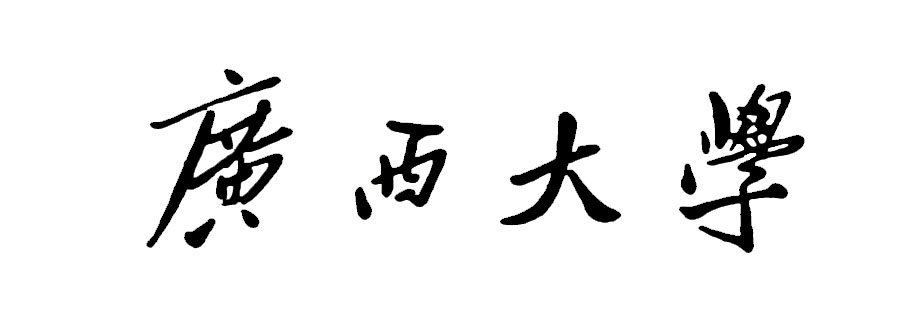 